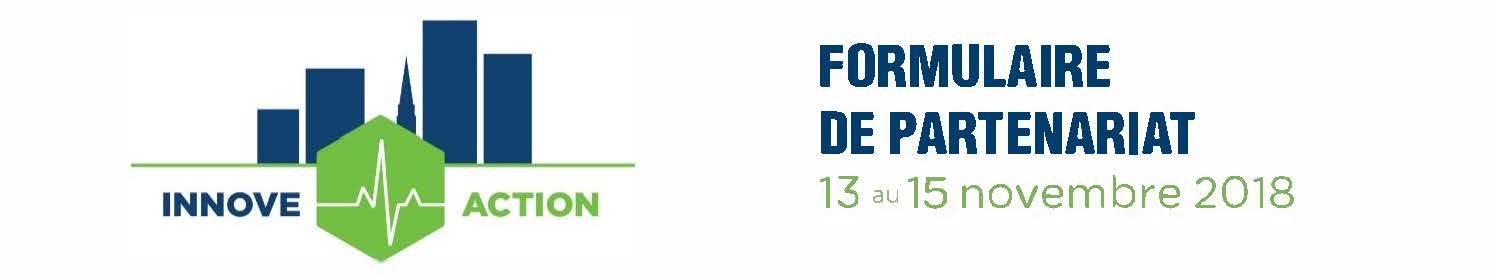 TOTAL : __________Veuillez libeller votre chèque au nom du 
Centre hospitalier de l’Université de Montréal  
et nous le retourner à l’adresse suivante :  Mme  Mireille Chalifour, Centre de recherche du CHUM, Pavillon R
900, rue Saint-Denis, 3e étage, porte R03.412, Montréal, H2X 0A9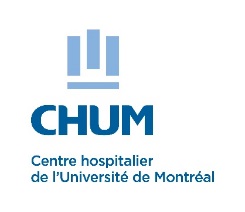 Merci! 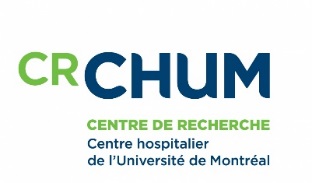 Cochez une case ou plus DATE                                PARTENARIATVALEUR DU PARTENARIATCHOIXGrand Contributeur INNOVE-ACTION  13-14-15 NOVEMBREGrand Contributeur -  TROIS jours20 000 $Grand Collaborateur INNOVE-ACTION
13 NOVEMBRECOLLABORATEUR d’une journée - DIAGNOSTIc ET SYSTÈMES EXPERTS7 500 $
14 NOVEMBRE  COLLABORATEUR d’une journée - RÉPARATION ET TRAITEMENT7 500 $
15 NOVEMBRE  COLLABORATEUR d’une journée - PRÉVENTION7 500 $Partenaire Avant-garde13 NOVEMBREDIAGNOSTIC ET SYSTÈMES EXPERTS CONFÉRENCES SCIENTIFIQUES5 000  $SHOWCASE INDUSTRIES5 000 $14 NOVEMBRERÉPARATION ET TRAITEMENTCONFÉRENCES SCIENTIFIQUES 5 000 $SYMPOSIUM SATELLITE POUR PARTENAIRES5 000 $SHOWCASE INDUSTRIES 5 000 $15 NOVEMBREPRÉVENTIONCONFÉRENCES SCIENTIFIQUES5 000 $CÉLÉBRATION DE LA RECHERCHE ET DE L’INNOVATION AU CHUM ET AVEC SES PARTENAIRES5 000 $COCKTAIL DE RÉSEAUTAGE CHUM ET CRCHUM5 000 $Partenaire Connexion13 NOVEMBREDIAGNOSTIC ET SYSTÈMES EXPERTSATELIER INTERACTIF ET VISITE DE SITE :
Un bâtiment intelligent pour une médecine innovante 2 500 $RENCONTRE B2B : 
Pour de nouveaux partenariats2 500 $PANEL – ATELIER : 
Duel des générations : les 15-17 ans rencontrent les équipes du CHUM2 500 $SHOWCASE ÉTUDIANTS 2 500 $14 NOVEMBRERÉPARATION ET TRAITEMENTRENCONTRE B2B : 
Pour de nouveaux partenariats2 500 $SHOWCASE ÉTUDIANTS2 500 $
15 NOVEMBRE                                                  PRÉVENTIONMINI-SYMPOSIUM : 
Télésanté : Aujourd’hui et le futur2 500 $SYMPOSIUM : 
Centre intégré de cancérologie du CHUM2 500 $RENCONTRE B2B : 
Pour de nouveaux partenariats2 500 $PLATEFORMES DU CRCHUM : 
L’audace de découvrir2 500 $SHOWCASE ÉTUDIANTS 2 500 $Partenaire Découverte13 NOVEMBRE DIAGNOSTIC ET SYSTÈMES EXPERTSCONFÉRENCE ET TABLE RONDE : 
Intelligence artificielle en santé et éthique1 000 $CONFÉRENCE GRAND PUBLIC : 
Service innovateur aux patients dans les bibliothèques de la santé1 000 $14 NOVEMBRE
RÉPARATION ET TRAITEMENTPITCHS DE L’INNOVATION INTERNE : 
Venez découvrir les innovations du CHUM 1 000 $ATELIER : 
Place à la co-création et à l’innovation!1 000 $WORLD CAFÉ GRAND PUBLIC : 
Le patient au chevet du réseau de la santé1 000 $15 NOVEMBREPRÉVENTIONÉVÉNEMENT GRAND PUBLIC :
Survivre à une épidémie de fausses nouvelles1 000 $TABLE RONDE : 
Patient partenaire1 000 $